                                                                                                                                                                                 „ЗАТВЕРДЖУЮ” 				Ректор МНУ імені В.О. Сухомлинського 				___________________ Будак В.Д.Графік ОСВІТНЬОГО процесу та КОНТРОЛЮ ЗА САМОСТІЙНОЮ РОБОТОЮ СТУДЕНТІВ ФІЛОЛОГІЧНОГО факультету на іI СЕМЕСТР 2021-2022 н.р. (ДФН)на період дії воєнного стануУмовні позначення: А – аудіювання, Вв – виконання вправ, ГВ – граматичні вправи, Д – дослідницька робота, Дп – доповідь, Ес – написання есе, Інд. – індивідуальне завдання, К – канікули, КР – контрольна робота, Ко – колоквіум і т.д., Кр. – зарахування кредиту, КП – конспект першоджерел, Ку – конспект уроку, ЛВ – лексичні вправи, ЛП – літературний переклад, М – мультимедійна презентація, МД – мовленнєва діяльність, О – письмове/усне опитування, П – практика, ПВ – вправи на переклад, Пр – презентація з теми, ПТ – переклад тексту, Пт – переказ тексту, ПФ – перегляд фільму, Р – захист реферату, РКР – ректорські контрольні роботи, РС – робота зі статтею, С – екзаменаційна сесія, СЛ – словникова робота, СР – самостійна робота, Т – тестування, Тв - творче завдання, Тм – повідомлення з теми, ФВ – фонетичні вправи		Спеціалізація: 014.01 Середня освіта ( Українська мова і література). ОП: Середня освіта ( Українська мова і література. Мова і література (англійська))Спеціалізація: 014.01 Середня освіта ( Українська мова і література). ОП: Середня освіта ( Українська мова і література. Мова і література (англійська))Спеціалізація: 014.01 Середня освіта ( Українська мова і література).ОП: Середня освіта ( Українська мова і література. Мова і література (англійська))Спеціалізація: 014.01 Середня освіта (Українська мова і література).ОП: Середня освіта ( Українська мова і література)Спеціалізація: 014.01 Середня освіта (Українська мова і література).ОП: Середня освіта ( Українська мова і література)Декан філологічного факультету												Мороз Т.О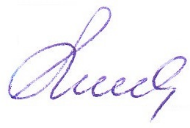 Проректор з науково-педагогічної роботи                                                                  					Кузнецова ОА.КурсНазва дисципліни (кількість кредитів)*01.02-04.02**07.02-11.02*14.02-18.02* 21.02 – 25.02**28.02–04.03* 07.03-11.03 **14.03-18.03**21.03 – 25.03*28.03 – 01.04**04.04– 08.04* 11.04– 15.04**18.04-22.04* 25.04-29.04**02.05-06.05*  09.05-13.05**16.05-20.05*  23.05-27.05** 30.05-03.06* 06.06-10.06** 13.06-17.0620.06-30.06 01.07 – 31.08Іспит/ залікІ курс1.Історія і культура України (3кр)ООМОККККр1ООДпКр2ОТв.ОКРКр3ІндССІндКЗІ курс2.Загальне мовознавство (3кр)КПОКр2ТвККККр1ІНдОРКРКр2ОТв.ОКРКр3Інд.ССІндКЗІ курс3. Практичний курс англійської мови (6кр)ВвПТСРКр1ККККр2ПТКр3РКРКр4СрКр5ОКРІндКр6ССІндКІІ курс4.Педагогіка (загальна та історія педагогіки) (5кр)СрІндВвКр1КККРІндКр2ДпКр3СрТв.Кр4КРДпКр5ССІндКІІ курс5. Оздоровчі технології (3кр)Інд.Інд.ГВККККр1 Інд.СрІндІнд Інд.  СрКр2 / КР1 Інд ІндКр3 ССІндКЗІ курс6.Діагностика писемного мовлення (5кр)ВвКПСРКр1ККККр2/КР1КПВвРКРКр3КПКр4/КР2КПВвКр5/КР3КПССІндКЗІ курс7.Вибіркова дисципліна 1.2. (5кр)СрСрІндКр1КККРТвКр2ДпКр3СрТв.Кр4КРДпКр5ССІндКЗКурсНазва дисципліни (кількість кредитів)*01.02-04.02**07.02-11.02*14.02-18.02* 21.02 – 25.02**28.02–04.03* 07.03-11.03 **14.03-18.03**21.03 – 25.03*28.03 – 01.04**04.04– 08.04* 11.04– 15.04**18.04-22.04* 25.04-29.04**02.05-06.05*  09.05-13.05**16.05-20.05*  23.05-27.05** 30.05-03.06* 06.06-10.06** 13.06-17.0620.06-30.06 01.07 – 31.08Іспит/ залікІІ курс1.Сучасна українська літературна мова ( в т.ч. Українська діалектологія) (4кр)ВвКпІндКр1КККІндІнд.Кр 2РКРТв.Кр 3КРВвППВвКр 4ССІндКІІІ курс2.Оздоровчі технології (3 кр)ППІндІндКККІндІнд.ІндКр1ІндІндІнд.Кр2ППКр3ССІндКЗІІ курс3.Історія української та зарубіжної літератури (в т.ч. Фольклор) (4кр)ТмІндСРСРККККр1/КРСРКр2СРРКРІндІндКр 3СРППКр4ССІндКІІІ курс4.Граматичні категорії та практична граматика англійської мови (5кр)ВвВвВвЕсВвЕсККККр1Кр2ІндКр3/ВвР ВвЕсКР ВвКр4ВвВвППВвКр5ССІндКЗІІ курс5. Практичний курс англійської мови (3кр)ГВІндГВГВККККр1ТвКр2МДРКПГВГВППВвКр3ССІндКЗІІ курс6. Методика навчання української мови та літератури (3 кр)КпМКуКр1КККМКуКРСРКр2СРМІндКуППКр3ССІндКЗІІ курс7. Діагностика писемного мовлення (5кр)РІндМСрККККр1/ ТКр2К3ІндКр 3РКРР КР ВвКр4МТвППВвКр5ССІндКЗІІ курс8.Фольклорно-етнографічна практика (3кр)СРСРСРСРКККСРСРСРСРСРСРСРСРППСРССІндКЗКурсНазва дисципліни (кількість кредитів)*01.02-04.02**07.02-11.02*14.02-18.02* 21.02 – 25.02**28.02–04.03* 07.03-11.03 **14.03-18.03**21.03 – 25.03*28.03 – 01.04**04.04– 08.04* 11.04– 15.04**18.04-22.04* 25.04-29.04**02.05-06.05*  09.05-13.05**16.05-20.05*  23.05-27.05** 30.05-03.06* 06.06-10.06** 13.06-17.0620.06-30.06 01.07 – 31.08Іспит/ залікІІІ курс1.Сучасна українська літературна мова (6 кр)ПППКр1КККСрКР2ВвМКр 3ТвКр 4СрКр2/Кр5ІндКПКр6ССІндКЗІІІ курс2. Історія української та зарубіжної літератури (8 кр)ПППКр1КККМСр/ КР2КПРКР/ КР3ТСр/КР 4Р /КР5Кр2/КР 6ІндКР7КР8ССІндКЗІІІ курс3.Методика навчання української мови та літератури (8 кр)ПППРККККр 1/КР 2СЛ/КуКР2РКР/ КР3Ку/МКР4Ку/Т/КР5КР2/КР6Ку/М/СрКР7КР8ССІндКІІІІ курс4. Теоретичний та практичний курс англійської мови (3 кр)ПППГВККККР1ПВСРГВСРКр1/КР2ПВПВГВГВКр2/КР3ССІндКІІІІ курс6. Начальна практика з української мови і літератури (5 кр)ПППСРКККСРСРСРСРСРСРСРСРСРСРСРССІндКЗКурсНазва дисципліни (кількість кредитів)*01.02-04.02**07.02-11.02*14.02-18.02* 21.02 – 25.02**28.02–04.03* 07.03-11.03 **14.03-18.03**21.03 – 25.03*28.03 – 01.04**04.04– 08.04* 11.04– 15.04**18.04-22.04* 25.04-29.04**02.05-06.05*  09.05-13.05**16.05-20.05*  23.05-27.05** 30.05-03.06* 06.06-10.06** 13.06-17.0620.06-30.06Іспит/ залікІV курс1.Теоретичні проблеми мовознавства (3кр)ППППКККМРКР /Кр1ВвІндСрКр2РСрСрКр3СААІІV курс2. Теоретичні проблеми літературознаства (3 кр)ППППКККЕсМСрКр 1ВвІндСрКР/Кр2КпСрСрКр3СААІІV курс3.Сучасна українська літературна мова (3кр)ППППКККРСРКр1СРВвВвКР/Кр2РСРСРКр3СААЗІV курс4. Стилістика української мови (4 кр)ППППКККВвСРКр1СРМКр2КПРСРСРКр/Кр3СААЗІV курс5. Редагування наукових, періодичних та художніх видань (5 кр)ППППКККТвКр1Кр2РКПКр3ГВКПКР/Кр4МЕсКр5СААЗІV курс6. Версифікація: теорія і практика (6 кр)ППППКККТвКр1КР1/Кр2РКр3МКР2/Кр4МЕс/ Кр5КПКр 6СААЗІV курс7. Виробнича практика в закладах середньої освіти (література) (6 кр)ППППКККСРСРСРСРСРСРСРСРСРСРСРСААЗКурсНазва дисципліни (кількість кредитів)*01.02-04.02**07.02-11.02*14.02-18.02* 21.02 – 25.02**28.02–04.03* 07.03-11.03 **14.03-18.03**21.03 – 25.03*28.03 – 01.04**04.04– 08.04* 11.04– 15.04**18.04-22.04* 25.04-29.04**02.05-06.05*  09.05-13.05**16.05-20.05*  23.05-27.05** 30.05-03.06* 06.06-10.06** 13.06-17.0620.06-30.06 01.07 – 31.08Іспит/ залікV курс1.Використання інформаційно-комунікаційних технологій у професійній діяльності (3 кр)ППППКККСРКР1ІндМРІндКр/ КР2ТвКРІндКр3ССІндКІV курс2. Іноземна мова за професійним спрямуванням (3 кр)ППППКККГВВвРКрКр2РГВВвЛВГВКрКр3ССІндКІV курс3.Лінгвофілософія (5 кр)ППППККККоКр1СрТКр/Кр2ІндТвКр3РКоКр4КРМДКр5ССІндКІV курс4. Методологія та організація наукових досліджень (6 кр)ППППККККр1М/ТТм/Кр2ДпРКр3ІндМТвКр4КР 5МДКр6ССІндКЗV курс5. Вибіркова дисципліна 02. (4 кр)ППППКККІндКр1ТДпРКр2МІндКр3ТвКРМДКр4ССІндКЗV курс7. Виробнича практика в закладах нового типу (7 кр) ППППКККСРСРСРСРСРСРСРСРСРСРСРССІндКЗ8. Курсова робота з фахових методик (1 кр)ІндІндІндІндКККІндІндІндІндІндІндІндІндІндІндІндССІндКЗ